Reference No EY379776Preschool Development plan September 2023 – July 2025Mission Statement: ‘We believe that every child is a capable competent learner, at St. Mary’s Preschool children can thrive on independence, creativity and flourish in our caring environment’ ‘We believe that children learn best through participation in play based around their interest’s where they can develop a lifelong love of learning ’Our Purpose: Every child will enjoy an exciting learning experience whilst developing their independence.                             Every child to dream they can achieve what they want with the right disposition Our Values:    We put our children first.We know every child is unique.We know children learn through playWe have highly trained and innovative staff that we value.To develop an outstanding early years practice and continually improve practice.The strategic priorities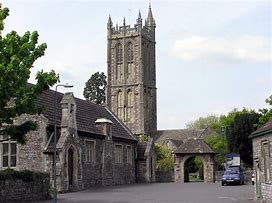 Contents	IntroductionThe context and development of the planKey prioritiesDevelopment plan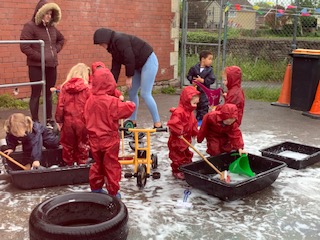 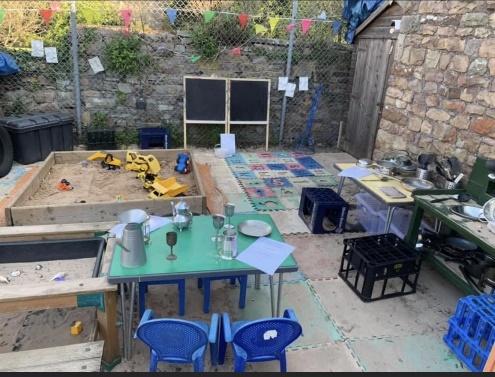 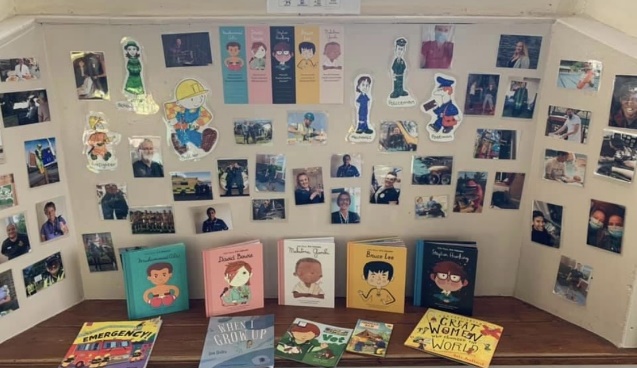 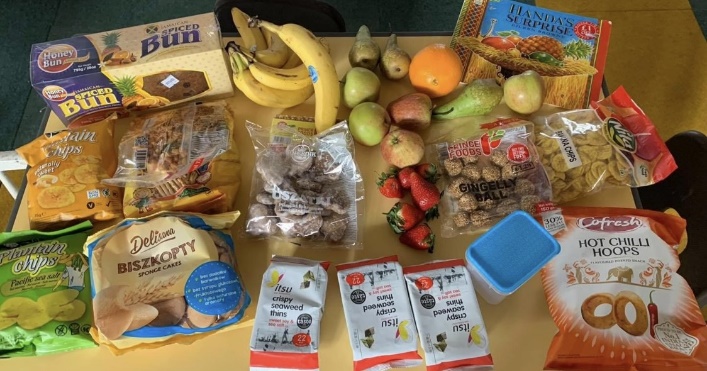 1. Introduction The purpose of the Preschool School Development Plan is to articulate the key outcomes we are striving towards. It is a tool to help us work together on a shared set of priorities that we feel will make the greatest difference to what our children can achieve. It addresses priorities that the Pre-school believes are vital to the improvement of the children’s achievement and development at St. Mary’s Pre-School Ltd, Yate.  St Mary’s Pre-School Ltd vision and aims reflect ‘what we want the pre-school to be known for’ and help us translate these high-level principles into operational processes that guide our day-to-day work and decision making. At St. Mary’s Pre-School Ltd our vision is:‘We believe that every child is a capable competent learner, at St. Mary’s Preschool children can thrive on independence, creativity and flourish in our caring environment’ ‘We believe that children learn best through participation in play based around their interest’s where they can develop a lifelong love of learning  ’This document will show the planned strategies to achieve our objectives, who will be responsible and opportunities to record evidence and progress. As the year, progresses there will be regular opportunities for evaluation of our priorities, to capture and celebrate the progress and to adapt strategies to ensure our outcomes are met.2. The context and development of the planIn our April 2018 Ofsted inspection report, Ofsted recommended; To further improve the quality of the early years provision the provider should:Continue to build on outdoor improvement plans to provide children with even more learning opportunities, particularly for those children who prefer to learn outdoors. These recommendations were addressed in our 2020/2021 development plan and are being further enhanced during our developmental plan for this academic year 2021/22. Some of our aims are short term and some will be longer, for one year so we need to ensure our aims for development have an impact on all children’s learning. Some of our aims will be very different due to the changes of children in our setting and the experiences of their lives which we can share to enhance everyone’s learning and understanding of each other and our differences. 3. Key priorities for 2020-20224. Development planQuality of education4. Development planBehaviour and Attitudes4. Development plan4. Development planLeadership and ManagementDEVELOPMENT LOG 2020-20223. Key priorities for 2020-20224. Development planQuality of education4. Development planBehaviour and Attitudes4. Development plan4. Development planLeadership and ManagementQuality of EducationQuality of EducationStarted Finished To promote creativity and Inclusivity through Yoga and music and movement sessions To Physically enhances children’s flexibility, strength, coordination, and body awareness. In addition, to improve their concentration and sense of calmness, relaxation, and anxiety, to help children self-regulate. Re start Oct 21On going Develop the outdoor learning area to ensure it provides a haven for children to learn and growTo use framework to provide outdoor activities which targets for next steps of children’s learning.April 2021Develop / Refresh all staff understanding of child devleopmentTo ensure all staff have updated / refreshed their knowledge regarding child development, development matters and EYFS reform training May 21Aug 21Develop parent interaction bags- Healthy eating bag, Dentist bag and fine motor skills box.To use in setting and for children to take home, to promote parent interactions To evidence the impact and receive parent and child’s voice.June 2021Dec 21Develop inclusion, promoting equality and celebrating our uniqueness – Book library focusing on Inclusion and celebrating BEMTo use in Setting and for parents to take homeWorking with a third party offering families book to borrow at home that encourage celebrating uniqueness and promoting different ethnicities All books suitable for 2 – 5 year olds Sep 21Promoting and developing big dreamers and achieveresTo talk about different individuals with different ethnicities and what they have achieved, to open up children’s understanding of what we can do to help and support each other and make the best of ourselves. Sep 21Re -start travelling ted home bagTo extend and enable more children to be involved.Sep 21Introducing the 3 I’s and staff understanding and evaluating daily practice.Staff to understand the 3 I’s and to understand the impact on children’s learning and evaluate daily.Sep 2019 -  Reviewing constantly Children to go to shop and purchase ingredients for cooking activitesHelp children develop the understanding of money, purchasing items and where they come from .. as well as the cooking – start to finish activitiesFeb 2020Stopped due to covid Natural resources and curiosity approachChildren able to explore natural resources for sensory development and critical thinking.   July 2020Ongoing Outdoor natural resources and removal of plastic toysReplenish natural resources to enhance children’s learning, curiosity and critical thinking along with building up knowledge of nature and the impact plastic has on the  environmentRe start after covid pandemic is significantly reduced Behaviour and AttitudesBehaviour and AttitudesBehaviour and AttitudesBehaviour and AttitudesStartedStartedFinishedTo promote and encourage parents to attend stay and play sessions for parentsTo promote and encourage parents to attend stay and play sessions for parentsDevelop parents’ involvement in the setting of their children’s learning and promote positive learning experiences and how to interact in developing home learning .Develop parents’ involvement in the setting of their children’s learning and promote positive learning experiences and how to interact in developing home learning .Re started July 2021Re started July 2021All staff understand how children learn and how we promote independence, resilience and understand development mattersAll staff understand how children learn and how we promote independence, resilience and understand development mattersStaff to know when children need to support but staff do not do it for them.  Encouraging independence  training modules and staff meetings for staff to develop their understanding  Staff to know when children need to support but staff do not do it for them.  Encouraging independence  training modules and staff meetings for staff to develop their understanding  All staff completed EYFS reforms Staff to complete other modules on Vle All staff completed EYFS reforms Staff to complete other modules on Vle Personal DevelopmentPersonal DevelopmentPersonal DevelopmentStartedStartedFinishedFinishedAll staff to understand how to use FAmlyStaff training on Family August 21 ready to use in Sep 21 Staff training on Family August 21 ready to use in Sep 21 Aug 21Aug 21Oct 21Oct 21All staff to become responsible for their own learning and developing their own understandingStaff to complete a range of learning modules and update themselves regularly. Staff to take on a particular interest and develop it within the setting Staff to complete a range of learning modules and update themselves regularly. Staff to take on a particular interest and develop it within the setting Ongoing Ongoing On going All staff currently doing DOE2 engaged in further development On going All staff currently doing DOE2 engaged in further development All staff to read the information provided by Esther regarding Ethnicity, BEM, culture and celebrating different cultures Staff to read the information provided by Esther on how best to respond to children’s questions , how to better promote inclusion and books and resources that promote  a wider racial inclusion in their stories. Staff to read the information provided by Esther on how best to respond to children’s questions , how to better promote inclusion and books and resources that promote  a wider racial inclusion in their stories. July 2021July 2021Dec 2021Dec 2021All staff understanding which children require support.Staff aware of when children are playing alone and when to interact  - staff meetings and sharing staff knowledge, training modules. Staff to read SEN children’s support plans so they can all interact with SEN children appropriately and to meet the individual child’s needs  Staff aware of when children are playing alone and when to interact  - staff meetings and sharing staff knowledge, training modules. Staff to read SEN children’s support plans so they can all interact with SEN children appropriately and to meet the individual child’s needs  July 21July 21Ongoing Ongoing Leadership and ManagementLeadership and ManagementStartedFinishedTo increase individual staff support and training  To work regularly every week with each member of staff , asking if they want any further support, checking on their planning and how they assess their children Sep 21On goingTo encourage staff well being and build up team resilienceTo give staff time to talk about how they are feeling and offer staff support when required  Encourage staff to support each other Sep 21On goingTo  increase the quality of staff  observations and setting next steps  To observe staff and to allow staff to observe senior staff whilst they teach and carry out observations Oct 23AimActionPeopleTimescale/startResourcesMonitoring and evaluationTo support quiet children – SM – build up confidence in speaking All staff to complete Kent training on Selective mutism and staff to read purchased books – Share Restart Autumn 2021AimActionPeopleTimescale/startResourcesMonitoring and evaluationPersonal DevelopmentActionActionPeopleTimescale/startResourcesMonitoring and evaluationAll staff to become responsible for their own learning and developing their own understanding1. All staff have access to VLe and encouraged to look at the modules and update their knowledge, Manager to offer time during working hours to complete some modules when possible  1. All staff have access to VLe and encouraged to look at the modules and update their knowledge, Manager to offer time during working hours to complete some modules when possible  All staff All staff currently completing Doe update training 2023 HOLLIE completing PDO and Flo to start Sep 23Sarah starting level 5 Jan 23. AimActionPeopleTimescale/startResourcesMonitoring and evaluationTo increase individual staff support and training  1. Actively encourage all staff to attend all training and staff meetings. Plan prearranged time to meet one to one with each staff member Rachel Sep 21During supervsiionsObservationsTraining and development given On goingQuality of EducationQuality of EducationStarted Finished To promote creativity and Inclusivity through Yoga and music and movement sessions To Physically enhances children’s flexibility, strength, coordination, and body awareness. In addition, to improve their concentration and sense of calmness, relaxation, and anxiety, to help children self-regulate. Re start Oct 21On going Develop the outdoor learning area to ensure it provides a haven for children to learn and growTo use framework to provide outdoor activities which targets for next steps of children’s learning.April 2021Develop / Refresh all staff understanding of child devleopmentTo ensure all staff have updated / refreshed their knowledge regarding child development, development matters and EYFS reform training May 21Aug 21Develop parent interaction bags- Healthy eating bag, Dentist bag and fine motor skills box.To use in setting and for children to take home, to promote parent interactions To evidence the impact and receive parent and child’s voice.June 2021Dec 21Develop inclusion, promoting equality and celebrating our uniqueness – Book library focusing on Inclusion and celebrating BEMTo use in Setting and for parents to take homeWorking with a third party offering families book to borrow at home that encourage celebrating uniqueness and promoting different ethnicities All books suitable for 2 – 5 year olds Sep 21Promoting and developing big dreamers and achieveresTo talk about different individuals with different ethnicities and what they have achieved, to open up children’s understanding of what we can do to help and support each other and make the best of ourselves. Sep 21Re -start travelling ted home bagTo extend and enable more children to be involved.Sep 21Introducing the 3 I’s and staff understanding and evaluating daily practice.Staff to understand the 3 I’s and to understand the impact on children’s learning and evaluate daily.Sep 2019 -  Reviewing constantly Children to go to shop and purchase ingredients for cooking activitesHelp children develop the understanding of money, purchasing items and where they come from .. as well as the cooking – start to finish activitiesFeb 2020Stopped due to covid Natural resources and curiosity approachChildren able to explore natural resources for sensory development and critical thinking.   July 2020Ongoing Outdoor natural resources and removal of plastic toysReplenish natural resources to enhance children’s learning, curiosity and critical thinking along with building up knowledge of nature and the impact plastic has on the  environmentRe start after covid pandemic is significantly reduced Behaviour and AttitudesBehaviour and AttitudesBehaviour and AttitudesBehaviour and AttitudesStartedStartedFinishedTo promote and encourage parents to attend stay and play sessions for parentsTo promote and encourage parents to attend stay and play sessions for parentsDevelop parents’ involvement in the setting of their children’s learning and promote positive learning experiences and how to interact in developing home learning .Develop parents’ involvement in the setting of their children’s learning and promote positive learning experiences and how to interact in developing home learning .Re started July 2021Re started July 2021All staff understand how children learn and how we promote independence, resilience and understand development mattersAll staff understand how children learn and how we promote independence, resilience and understand development mattersStaff to know when children need to support but staff do not do it for them.  Encouraging independence  training modules and staff meetings for staff to develop their understanding  Staff to know when children need to support but staff do not do it for them.  Encouraging independence  training modules and staff meetings for staff to develop their understanding  All staff completed EYFS reforms Staff to complete other modules on Vle All staff completed EYFS reforms Staff to complete other modules on Vle Personal DevelopmentPersonal DevelopmentPersonal DevelopmentStartedStartedFinishedFinishedAll staff to understand how to use FAmlyStaff training on Family August 21 ready to use in Sep 21 Staff training on Family August 21 ready to use in Sep 21 Aug 21Aug 21Oct 21Oct 21All staff to become responsible for their own learning and developing their own understandingStaff to complete a range of learning modules and update themselves regularly. Staff to take on a particular interest and develop it within the setting Staff to complete a range of learning modules and update themselves regularly. Staff to take on a particular interest and develop it within the setting Ongoing Ongoing On going All staff currently doing DOE2 engaged in further development On going All staff currently doing DOE2 engaged in further development All staff to read the information provided by Esther regarding Ethnicity, BEM, culture and celebrating different cultures Staff to read the information provided by Esther on how best to respond to children’s questions , how to better promote inclusion and books and resources that promote  a wider racial inclusion in their stories. Staff to read the information provided by Esther on how best to respond to children’s questions , how to better promote inclusion and books and resources that promote  a wider racial inclusion in their stories. July 2021July 2021Dec 2021Dec 2021All staff understanding which children require support.Staff aware of when children are playing alone and when to interact  - staff meetings and sharing staff knowledge, training modules. Staff to read SEN children’s support plans so they can all interact with SEN children appropriately and to meet the individual child’s needs  Staff aware of when children are playing alone and when to interact  - staff meetings and sharing staff knowledge, training modules. Staff to read SEN children’s support plans so they can all interact with SEN children appropriately and to meet the individual child’s needs  July 21July 21Ongoing Ongoing Leadership and ManagementLeadership and ManagementStartedFinishedTo increase individual staff support and training  To work regularly every week with each member of staff , asking if they want any further support, checking on their planning and how they assess their children Sep 21On goingTo encourage staff well being and build up team resilienceTo give staff time to talk about how they are feeling and offer staff support when required  Encourage staff to support each other Sep 21On going To offer Hollie more time to develop her leader ship skills To show Hollie how to complete grant forms, how to complete cohort tracking and to use the Family appSep 21Hollie currently completing EDP 2023AimActionPeopleTimescale/startResourcesMonitoring and evaluationTo promote creativity and Inclusivity through Yoga and music and movement sessions 1. Staff to understand Yoga and basic movements2. Staff to run yoga in large group time3. Staff to introduce  small group Yoga sessions 4. Staff Rota to promote Yoga in sessions 5. Staff to become familiar with Yoga cardsWhole teamStart Autumn term 2020-2021Yoga CardsYoga musicCD Player Use Yoga notesLarge yoga group to be revised again in small groups at least once a week Develop the outdoor learning area to ensure it provides a haven for children to learn and grow1.  Staff to develop their knowledge and on forest school4. Outdoor staff training and forest school training5. Removal of plastic 6. introduction of more natural resources7. New outdoor equipment sand/mud kitchen rWhole team Re-Start Autumn term 2021Regular visits to find natural resources Plastic re introduced during covid due to the ease of cleaningAll staff understand how to extend children’s learning and how we promote independence1. Staff to understand why we promote independence2. Staff to understand why it’s important to encourage children to do as much for themselves as they can 3. Staff understand not just to do things for children without being encouraged to be independent first.All team Autumn Term 2020- 2021Inhouse training on promoting independence Regular update and regular training for all staff – this will always be ongoing  Children to make their own playdough and develop area1. Children to look at cause and effect2. Be able to follow instructions3. Discuss the benefits of children taking charge of their own learning 4. Promote independence 5. Children to support each otherChildren to use natural resourcesWhole team Autumn Term2020 - 2021FlourSaltBowlsInstruction photographsLow level Wooden unitWooden spoonsStorage unitRestart Autumn 2021Natural resources and curiosity approach 1. To introduce more natural resources2. Look at how the children access resources 3. Plan of the resources required4. All staff aware of curiosity approachWhole team Autumn Term2020 - 2021Collect old items from charity shops to cause curiosity Purchase book about curiosity Inhouse trainingOutside training Restart Autumn 2021Develop inclusion, promoting equality and celebrating our uniqueness – Book library focusing on Inclusion and celebrating BEMPurchase new books Introduce book lending library scheme for families Rachel and Esther – also put Esther in touch with local authoritySep 21- July 22Wide range of inhouse booksEsther also has her own library already prepared. Promoting and developing big dreamers and achievers1.  Introduce big Dreamers books 2. Plan of resources to suit a wide range of different occupationsRachel and whole team July 21 Dreamers books, all about me books Different occupation resources AimActionPeopleTimescale/startResourcesMonitoring and evaluationTo promote the importance of stay and play sessions for parents1. Encourage parents to participate and understand the importance of play2. Send out stay and play letters, phone prospect parents for stay and play 3. Invite parents in who may benefit from watching their children interactions with adults at preschool RMHESBJuly 21 All parents came to stay and play in July 21 All bar one in July 22All in July 2023All staff understand how children learn and how we promote independence, resilience and understand development matters 1. Staff meeting2. Staff completed EYFS development matters reform training Whole team May – Sep 21  In house trainingOutside trainingStaff meetings VLE training modules and reading through the documents provided by manager Personal DevelopmentActionActionPeopleTimescale/startResourcesMonitoring and evaluationAll staff to understand how to use FAmly1. All staff activated on to Family and a pretend child to practise on 2. All staff to attend Famly Training 1. All staff activated on to Family and a pretend child to practise on 2. All staff to attend Famly Training All staff June 21August 21 All staff to become responsible for their own learning and developing their own understanding1. All staff have access to VLe and encouraged to look at the modules and update their knowledge, Manager to offer time during working hours to complete some modules when possible  1. All staff have access to VLe and encouraged to look at the modules and update their knowledge, Manager to offer time during working hours to complete some modules when possible  All staff All staff currently completing Doe update training. All staff to read the information provided by Esther regarding Ethnicity, BEM, culture and celebrating different cultures 1. Information was shared with the whole team and the team were given a range of resources and signposted to further information  1. Information was shared with the whole team and the team were given a range of resources and signposted to further information  All staff July 21AimActionPeopleTimescale/startResourcesMonitoring and evaluationTo increase individual staff support and training  1. Actively encourage all staff to attend all training and staff meetings. Plan prearranged time to meet one to one with each staff member Rachel Sep 21During supervsiionsObservationsTraining and development given On goingTo encourage staff well being and build up team resiliencePlan and arrange one to one time more regularly with each staff member, ideally once a week to fortnightly Rachel Sep 21Informal conversations ChatsSupervisions/observationsOn going  To offer Hollie more time to develop her leader ship skills Plan and arrange time for Hollie to have time away from the children to develop her management skills once a fortnight . Rachel October 21Unachievable during 22/23 due to the amount of high needs children and theh amount of enhanced ratio / 1:1 we needed to give out children 